OGŁOSZENIEZAPYTANIE OFERTOWEDotyczy: zamówienia na pełnienie funkcji koordynatora ProjektuPostępowanie o udzielenie zamówienia  publicznego prowadzone jest w trybie zapytania ofertowego, zgodnie z przepisami REGULAMINU UDZIELANIA ZAMÓWIEŃ PUBLICZNYCH O WARTOŚCI NIEPRZEKRACZAJĄCEJ KWOTY WSKAZANEJ W ART. 4 PKT 8 USTAWY – PRAWO ZAMÓWIEŃ PUBLICZNYCH PRZEZ MIEJSKI ZAKŁAD KOMUNIKACJI SPÓŁKA Z O.O. W SKIERNIEWICACH oraz zgodnie z pkt 6.5.3 Wytycznych  w zakresie kwalifikowalności wydatków w ramach Europejskiego Funduszu Rozwoju Regionalnego, Europejskiego Funduszu Społecznego oraz Funduszu Spójności na lata 2014-2020. Nr  zamówienia:  MZK.05.Pp.2018Beneficjent - Zamawiający:Miejski Zakład Komunikacji Spółka z o.o. w Skierniewicach96 – 100 Skierniewice       ul. Czerwona 7    tel./faks: 46 833 30 97internet: http://  www.mzkskierniewice.ple–mail: sekretariat@mzkskierniewice.pl This e-mail address is being protected from spambots. You need JavaScript enabled to view it  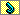 Ogłoszenie o zapytaniu ofertowym zamieszczone zostało:na stronie internetowej https:// bazakonkurencyjnosci.funduszeeuropejskie. gov.pl na stronie internetowej Beneficjenta: www.mzkskierniewice.pl /zamówieniana tablicy ogłoszeń w Siedzibie Beneficjenta. Przedmiot zamówienia - usługaPEŁNIENIE FUNKCJI KOORDYNATORA PROJEKTU p.n. „PRZYJAZNA KOMUNIKACJA W SKIERNIEWICACH – ZAKUP NISKOEMISYJNEGO TABORU Z INTEGRACJĄ SYSTEMÓW KOMUNIKACJI ZBIOROWEJ ORAZ MODERNIZACJA INFRASTRUKTURY TRANSPORTOWEJ”  współfinansowanego  ze środków Unii Europejskiej w ramach Regionalnego Programu Operacyjnego Województwa Łódzkiego na lata 2014-2020, Oś Priorytetowa III Transport, Działanie III.1 Niskoemisyjny Transport Miejski , Poddziałanie III.1.2 Niskoemisyjny Transport Miejski.Opis przedmiotu zamówienia Przedmiotem zamówienia jest usługa pełnienia  obowiązków koordynatora Projektu nrRPLD.03.01.02-10-0003/17-00 realizowanego przez Beneficjenta  - Miejski Zakład Komunikacji Spółka z o.o. w Skierniewicach.Kod PCV 79421000-1 Usługi zarządzania projektem inne niż w zakresie robot budowlanych.Koordynator projektu to osoba odpowiedzialna za prawidłową realizację Projektu na podstawie umowy zawartej o dofinansowanie. Zakres obowiązków Koordynatora:przejęcie odpowiedzialności za całość realizacji projektu o dofinansowanie projektu z Urzędem Marszałkowskim Województwa Łódzkiego;ustala harmonogram realizacji Projektu;koordynowanie działań w ramach realizacji Projektu;prowadzenie nadzoru nad zgodnością realizacji Projektu z przyjętym harmonogramem, wnioskiem o dofinansowanie Projektu i budżetem oraz osiąganiem wskaźników Projektu;decydowanie o ewentualnych zmianach w realizacji Projektu i podejmowanie decyzji w sprawach kluczowych Projektu;nadzór nad prawidłowym prowadzeniem dokumentacji Projektu;przygotowywanie korespondencji związanej z realizacją projektu prowadzonej z Urzędem Marszałkowskim Województwa Łódzkiego;współpracuje z Urzędem Marszałkowskim Województwa Łódzkiego oraz MZK Sp. z o.o. w Skierniewicach w zakresie merytorycznej realizacji Projektu;współpracuje z pozostałymi osobami zaangażowanymi w realizację Projektu; śledzenie dokumentów, wytycznych, które w trakcie realizacji Projektu mogą ulec zmianie, w celu zapewnienia zgodności Projektu z wytycznymi, jak również prawem Polski i UE;nadzór dot. terminowego i właściwego realizowania całości Projektu;monitoruje pracę personelu biorącego udział w realizacji Projektu – kontroluje poziom osiągnięcia rezultatów Projektu oraz postępu finansowego w poszczególnych okresach czasu;dokonuje finansowej  analizy Projektu – raportowanie na koniec Projektu,nadzór nad prawidłową realizacją promocji Projektu – zapewnienie zgodności wizualizacji materiałów informacyjno–promocyjnych z umową o dofinansowanie Projektu oraz wytycznymi dotyczącymi oznaczania Projektów;  nadzór nad prowadzeniem ewaluacji Projektu, w tym badania postępów w realizacji Projektu oraz opracowanie raportu ewaluacyjnego po zakończeniu działań (realizacji);sporządza i przedkłada Prezesowi MZK Spółka z o.o. w Skierniewicach, do czasu końcowego rozliczenia Projektu, kwartalne sprawozdania z postępów w realizacji Projektu;inicjuje spotkanie podsumowujące realizację Projektu z osobami uczestniczącymi  w realizacji Projektu;udział w kontrolach prowadzonych przez organy zewnętrzne, bezpośrednia współpraca z zespołem kontrolującym;Wzór umowy cywilno-prawnej stanowi Załącznik  Nr 5 do niniejszego ogłoszenia,wynagrodzenie Koordynatora Projektu będzie współfinansowane ze środków Unii Europejskiej w ramach Europejskiego Funduszu Społecznego i wynagrodzenie wypłacane będzie w okresach kwartalnych.Termin realizacji przedmiotu zamówienia:Termin wykonania usługi – od podpisania umowy do 30.12.2019r.   Warunki udziału w postępowaniu: W konkursie mogą uczestniczyć Wykonawcy, którzy spełniają wymagania konieczne: posiadają uprawnienia do wykonywania określonej działalności lub czynności tj. - wymagane wykształcenie wyższe magisterskie, wymagane  doświadczenie w realizacji projektów wspófinansowanych ze środków UE– minimum 3  projekty, wymagane  doświadczenie zawodowe tj. praktyki w kierowaniu zespołem ludzkim (pełnienie funkcji kierownika, koordynatora, dyrektora; okres 1 roku rozumiany jest jako pełne 12 m-cy): min. 5 letnie, wymagane  doświadczenie w pracy w obszarze transportu publicznego ( okres 1 roku rozumiany jest jako pełne 12 m-cy): min. 3 letnie,wymagane posiadanie pełnej zdolności do czynności prawnych oraz korzystanie z pełni praw publicznych, wymagana bardzo dobra znajomość obsługi komputera (Word, Excel, PowerPoint, Internet), Wykonawca jest w sytuacji ekonomicznej i finansowej umożliwiającej wykonanie przedmiotu zamówienia,bardzo dobra znajomość przepisów ustawy z dnia 29 stycznia 2004 r. Prawo zamówień publicznych (Dz. U. z 2017 r. poz. 1579 ze zm.),wymagana jest dyspozycyjność w okresie realizacji projektu,Wykonawca zobowiązany jest złożyć oświadczenie wg Załącznika Nr 2.Ocena spełniania ww. warunku dokonana zostanie zgodnie z formułą „spełnia – nie spełnia” w oparciu o informacje zawarte w dokumentach i oświadczeniach złożonych przez Wykonawcę do postępowania. Z treści załączonych dokumentów musi wynikać jednoznacznie, iż w/w warunek Wykonawca spełnił. Zamawiający nie dopuszcza możliwości powierzenia części lub całości zamówienia podwykonawcom. Warunki do spełnienia dla Wykonawcy dot.  braku wykluczenia z postępowania       z możliwości realizacji zamówienia wyłączony  jest Wykonawca który:powiązany jest   osobowo lub kapitałowo z Beneficjentem,pełni funkcję członka organu nadzorczego lub zarządzającego, prokurenta, pełnomocnika,pozostaje w związku małżeńskim, w stosunku pokrewieństwa lub powinowactwa w linii prostej, pokrewieństwa lub powinowactwa w linii bocznej do drugiego stopnia lub w stosunku przysposobienia, opieki lub kurateli,nie spełnia warunków udziału w postępowaniu,nie złożył stosownych oświadczeń wg załączników podanych do niniejszego postępowania.Kontakt z WykonawcamiOsoba upoważniona przez Zamawiającego do kontaktowania się z Wykonawcami jest:Anna Staryga,  tel./fax   46   833 30 97, tel. kom. 665 872 690;e- mail: sekretariat@mzkskierniewice.pl ;w godz. od 8.00 do 14.00 od poniedziałku do piątku.Opis procedury wyłaniania Wykonawcy Ocena ofertOcena złożonych ofert uwzględniająca  następujące kryteria: 1) „Cena oferty” – 30 pkt 2) „Doświadczenie zawodowe” - 30 pkt3)  „Doświadczenie w pracy w obszarze transportu publicznego” - 20 pkt4) „Doświadczenie przy projektach” – 20 pkt Zamawiający dokona oceny ważnych ofert na podstawie następujących kryteriów: Cena oferty  - max 30 pkt W kryterium tym oferta z najniższą ceną otrzymuje 30 punktów, każda następna oferta będzie przeliczana proporcjonalnie w stosunku do oferty z najniższą ceną, wg wzoru Pc = (Cn : Co)x 30 Pc – ilość punktów za cenę (max 30 punktów) Cn – cena najniższa wśród ofert ocenianych w PLN Co – cena danego Wykonawcy w PLN Doświadczenie w zawodowe - max 30 pkt Punkty za kryterium zostaną obliczone zgodnie z poniższym kryterium dot. doświadczenia zawodowego tj. praktyki w kierowaniu zespołem ludzkim (pełnienie funkcji kierownika, koordynatora, dyrektora; okres 1 roku rozumiany jest jako pełne 12 m-cy): min. 5 letnie doświadczenie zawodowe - 0 pkt;6 letnie doświadczenie zawodowe – 10 pkt;7 letnie doświadczenie zawodowe – 20 pkt;8 i więcej letnie doświadczenie zawodowe – 30 pkt. Doświadczenie w pracy w obszarze transportu publicznego - 20 pktPunkty za kryterium zostaną obliczone zgodnie z poniższym kryterium dot. doświadczenia pracy w obszarze transportu publicznego ( okres 1 roku rozumiany jest jako pełne 12 m-cy): min. 3 letnie doświadczenie zawodowe - 0 pkt;4 letnie doświadczenie zawodowe – 10 pkt;5 i więcej  letnie doświadczenie zawodowe – 20 pkt.Doświadczenie przy projektach unijnych max 20 pktmin. praca przy realizacji 3  projektów  - 0 pkt ;praca przy realizacji 4 projektów - 10 pkt.;praca przy realizacji 5 i więcej projektów – 20 pkt.Wykonawca może przed upływem terminu składania ofert zmienić lub wycofać swoją ofertę.Ocenę  ostateczną stanowi suma uzyskanych punktów we wszystkich kategoriach.W toku badania i oceny ofert Beneficjent może żądać od Wykonawców wyjaśnień dot. treści złożonych ofert. Za najkorzystniejszą zostanie uznana oferta, która otrzyma najwyższą liczbę punktów.Oferty, które wpłyną do siedziby Beneficjenta po terminie lub będą niekompletne zostaną zwrócone bez rozpatrzenia.  Beneficjent może wezwać Wykonawcę do uzupełnienia dokumentów, poza Formularzem      Ofertowym,  w przypadku ich braku lub, jeżeli zostały złożone nieczytelnie. Jeżeli Wykonawca, którego oferta została wybrana uchyli się od zawarcia umowy, Zamawiający wybierze najkorzystniejszą ofertę spośród pozostałych, bez obowiązku przeprowadzania ich ponownej oceny.Beneficjent zastrzega sobie prawo do podjęcia negocjacji przed podpisaniem umowy z Wykonawcą, który podał najniższą cenę, ale wyższą niż jest to wskazane w budżecie Projektu.Termin i miejsce składania ofertOfertę, sporządzoną w języku polskim, wg Formularza Ofertowego, stanowiącego Załącznika Nr 1, w zaklejonej  kopercie  z dopiskiem „ ZAPYTANIE OFERTOWE NA KOORDYNATORA PROJEKTU” należy złożyć w siedzibie Beneficjenta, w sekretariacie ( I piętro) lub przesłać pocztą polską lub  lub pocztą elektroniczną:  sekretariat@mzkskierniewice.pl, w nieprzekraczalnym  w terminie do 12 lipca 2018 r. do godz.10:00. Otwarcie ofert nastąpi w tym samym dniu o godz. 10:15. Pozostałe informacje po wyborze ofertyInformacja o wyniku postępowania zamieszczona zostanie: na stronie internetowej https:// bazakonkurencyjnosci.funduszeeuropejskie. gov.pl na stronie internetowej Beneficjenta: www.mzkskierniewice.pl /zamówieniana tablicy ogłoszeń w Siedzibie Beneficjenta. Wykonawcy biorący udział w postępowaniu powiadomienie zostaną elektronicznie o wyborze oferty.Z wybranym, w przedmiotowym postępowaniu,  Wykonawcą zostanie zawarta umowa cywilno prawna – WZÓR UMOWY stanowi Załącznik Nr 5.Beneficjent może odstąpić od podpisania umowy, jeżeli cena wybranej oferty przewyższa kwotę, którą Zamawiający zamierzał przeznaczyć na sfinansowanie zamówienia. Zmiany umowyPrzewiduje się istotne zmiany postanowień zawartej umowy w stosunku do treści oferty, na podstawie której dokonano wyboru Wykonawcy wyłącznie w przypadku:  a) zmiany nazw, siedzib stron umowy, numerów kont bankowych oraz innych danych identyfikacyjnych, b)	zmiany osób wyznaczonych do koordynacji przedmiotu niniejszej umowy, c)	sprostowania oczywistych omyłek pisarskich i rachunkowych, d)	innych zmian, których nie można przewidzieć w chwili zawierania umowy pod warunkiem, że zmiany te będą korzystne dla Beneficjenta, e)  zmiany terminu realizacji przedmiotu umowy, f)	zmian wysokości wynagrodzenia należnego Wykonawcy, w przypadku zmiany: wysokości minimalnego wynagrodzenia za pracę ustalonego na podstawie art. 2 ust. 3-5 ustawy z dnia 10 października 2002 r. o minimalnym wynagrodzeniu za pracę, zasad podlegania ubezpieczeniom społecznym lub ubezpieczeniu zdrowotnemu lub wysokości stawki składki na ubezpieczenia społeczne lub zdrowotne, jeżeli zmiany te będą miały wpływ na koszty wykonania zamówienia przez Wykonawcę,h) wszelkie zmiany treści umowy wymagają formy pisemnej pod rygorem nieważności. Warunki i postanowienia dodatkoweBeneficjent dopuszcza porozumiewania się drogą elektroniczną.Beneficjent nie dopuszcza możliwości powierzenia podwykonawcom wykonania usług będących przedmiotem zamówienia.Beneficjent nie dopuszcza składania oferty częściowej.Beneficjent nie przewiduje zwrotu kosztów udziału w postępowaniu.Beneficjent nie przewiduje udzielania zaliczek.Wykonawca związany jest ofertą 30 dni od dnia upływu terminu składania ofert.Załączniki:Załącznik Nr 1 FORMULARZ OFERTOWY Załącznik Nr 2 Oświadczenie Wykonawcy o spełnieniu warunków udziału w postępowaniu Załącznik Nr 3 Oświadczenie Wykonawcy o braku wykluczenia Załącznik Nr 4 Oświadczenie o wyrażeniu zgody na przetwarzanie danych osobowychZałącznik Nr 5 WZÓR UMOWYSkierniewice, dn. 02.07.2018 r.Opracowała:Anna Staryga 						Zatwierdzam:						……………………………………………………Załącznik Nr 1FORMULARZ OFERTOWYBeneficjent:Miejski Zakład Komunikacji Spółka z o.o. w Skierniewicach96 – 100 Skierniewiceul. Czerwona 7   Wykonawca: …………………………….…………………………….…………………………….W odpowiedzi na ogłoszenie  dotyczące zamówienia na pełnienie funkcji koordynatora Projektu p.n.:„PRZYJAZNA KOMUNIKACJA W SKIERNIEWICACH – ZAKUP NISKOEMISYJNEGO TABORU Z INTEGRACJĄ SYSTEMÓW KOMUNIKACJI ZBIOROWEJ ORAZ MODERNIZACJA INFRASTRUKTURY TRANSPORTOWEJ”  współfinansowanego  ze środków Unii Europejskiej w ramach Regionalnego Programu Operacyjnego Województwa Łódzkiego na lata 2014-2020, Oś Priorytetowa III Transport, Działanie III.1 Niskoemisyjny Transport Miejski , Poddziałanie III.1.2 Niskoemisyjny Transport Miejski,którego Beneficjentem jest Miejski Zakład Komunikacji Spółka z o.o. w Skierniewicach składam/my niniejszą ofertę cenową: 	    kwota: ………………………… PLN, słownie ..................... złotych ........../ 100 .i oświadcza, że  akceptuję warunki płatności: wynagrodzenie kwartalne.Oświadczam, że przy określaniu kosztów wykonania przedmiotu umowy uwzględniłem(am) wszelkie koszty niezbędne do realizacji przedmiotu zamówienia. Cena oferowanego przedmiotu zamówienia obejmuje cały zakres przedmiotu zamówienia. Oświadczam, że zapoznałem(am) się z treścią zapytania ofertowego, przyjmuję warunki w nim zawarte i nie wnoszę do niego żadnych zastrzeżeń. Oświadczam, że przyjmuję warunki umowy, określone w Załączniku Nr 5 do niniejszego postępowania.Oświadczam, że do oferty załączam podpisane oświadczenie zawarte w Załącznikach Nr 2 i Nr 3 i Nr 4.………………………………………………….( miejscowo, data)……………………………………………………………….( czytelny podpis Wykonawcy)Załącznik Nr 2OŚWIADCZENIEWykonawca oświadcza, że spełnia wymagane warunki udziału w niniejszym postępowaniu:posiadam wykształcenie wyższe magisterskie;posiadam wymagane  doświadczenie w realizacji projektów współfinansowanych ze środków UE – ……… projekty ; posiadam wymagane doświadczenie zawodowe tj. praktyki w kierowaniu zespołem ludzkim (pełnienie funkcji kierownika, koordynatora, dyrektora; okres 1 roku rozumiany jest jako pełne 12 m-cy): ………… letnie;posiadam wymagane doświadczenie w pracy w obszarze transportu publicznego (okres 1 roku rozumiany jest jako pełne 12 m-cy): …………. letnie;posiadam pełną zdolność do czynności prawnych oraz korzystania z pełni praw publicznych; posiadam bardzo dobrą znajomość obsługi komputera (Word, Excel, PowerPoint, Internet); jestem w sytuacji ekonomicznej i finansowej umożliwiającej wykonanie przedmiotu zamówienia;posiadam bardzo dobrą znajomość przepisów ustawy z dnia 29 stycznia 2004 r. Prawo zamówień publicznych (Dz. U. z 2017 r. poz. 1579 ze zm.),będę dyspozycyjny w okresie realizacji projektu.………………………………………………….( miejscowo, data)……………………………………………………………….( czytelny podpis Wykonawcy)Załącznik Nr 3OŚWIADCZENIE WYKONAWCY O BRAKU WYKLUCZENIANiniejszym oświadczam, że:nie jestem powiązany osobowo lub kapitałowo z Beneficjentem,nie pełnię funkcji członka organu nadzorczego lub zarządzającego, prokurenta, pełnomocnika,nie pozostaję w związku małżeńskim, w stosunku pokrewieństwa lub powinowactwa w linii prostej, pokrewieństwa lub powinowactwa w linii bocznej do drugiego stopnia lub w stosunku przysposobienia, opieki lub kurateli,spełniam warunki udziału w postępowaniu,złożyłem stosowne oświadczenia wg załączników podanych do niniejszego postępowania.………………………………………………….( miejscowo, data)……………………………………………………………….( czytelny podpis Wykonawcy)Załącznik Nr 4OŚWIADCZENIE O WYRAŻENIU ZGODYNA PRZETWARZANIE DANYCH OSOBOWYCHW związku z ……………………………………………………………………………………………………..………………………………………. (opisać związku z jakim wydarzeniem przetwarzane będą dane osobowe np. związku z udziałem w projekcie) wyrażam zgodę na przetwarzanie moich następujących danych osobowych :…………………………………….…………………………………….…………………………………….…………………………………….…………………………………….…………………………………….…………………………………….Oświadczam, iż przyjmuję do wiadomości, że:Administratorem moich danych osobowych jest …………………………………………………........................................................................................................................................................................................;moje dane osobowe będą przetwarzane wyłącznie w celu ………………………………………….…………………………………………………………………………………………………………;moje dane osobowe mogą zostać udostępnione innym podmiotom wyłącznie w celu …………………………………………………………………………………………………………………………;podanie danych jest dobrowolne, aczkolwiek odmowa ich podania jest równoznaczna z brakiem możliwości ……………………………………;mam prawo dostępu do treści swoich danych i ich poprawiania;Otrzymałem klauzulę informacyjną dnia ………………………………………………..………………………………….………                         		………………………………………………………..                          	(miejscowość i data  )        					(czytelny podpis  osoby, której dane dotyczą)Załącznik Nr 5WZÓRUMOWA O PEŁNIENIE FUNKCJI KOORDYNATORA PROJEKTU  Zawarta w  dniu …………………. w Skierniewicach pomiędzy:Miejskim Zakładem Komunikacji  Sp. z o.o. z siedzibą w Skierniewicach ul. Czerwona 7,                          NIP   836 – 13 – 31 – 389               REGON  750051347, zwanym dalej „ Zamawiającym ”, reprezentowanym przez: inż. Winicjusza Nowaka – Prezesa Zarządu zwanym dalej  „Beneficjentem”, a  …………………………………………………………………….........…………………..legitymującym /-cą się dowodem osobistym wydanym przez ............................................................., seria ..........................., ważnym do dnia ........................................., PESEL ...................................., NIP: ................................................., zam. …………………………………………………………………………………… ,z siedzibą: ……………………………………………………………………………………reprezentowanym(ą) przez: …………………………………………………………………………………………………zwanym(ą) dalej „Wykonawcą”zwani dalej łącznie „Stronami.Niniejsza umowa zawarta została w wyniku wyboru oferty Wykonawcy jako najkorzystniejszej, w   przeprowadzonym  postępowaniu u udzielenie zamówienia  publicznego w trybie zapytania ofertowego, zgodnie z przepisami § 5 REGULAMINU UDZIELANIA ZAMÓWIEŃ PUBLICZNYCH O WARTOŚCI NIEPRZEKRACZAJĄCEJ KWOTY WSKAZANEJ W ART. 4 PKT 8 USTAWY – PRAWO ZAMÓWIEŃ PUBLICZNYCH PRZEZ MIEJSKI ZAKŁAD KOMUNIKACJI SPÓŁKA Z O.O. W SKIERNIEWICACH oraz zgodnie z pkt 6.5.3  Wytycznych w zakresie kwalifikowalności wydatków w ramach Europejskiego Funduszu Rozwoju Regionalnego, Europejskiego Funduszu Społecznego oraz Funduszu Spójności na lata 2014-2020. §1Beneficjent zleca, a Wykonawca zobowiązuje się̨ do pełnienia funkcji Koordynatora Projektu, obejmującego realizację zadania p.n. „PRZYJAZNA KOMUNIKACJA W SKIERNIEWICACH – ZAKUP NISKOEMISYJNEGO TABORU Z INTEGRACJĄ SYSTEMÓW KOMUNIKACJI ZBIOROWEJ ORAZ MODERNIZACJA INFRASTRUKTURY TRANSPORTOWEJ”  współfinansowanego  ze środków Unii Europejskiej w ramach Regionalnego Programu Operacyjnego Województwa Łódzkiego na lata 2014-2020, Oś Priorytetowa III Transport, Działanie III.1 Niskoemisyjny Transport Miejski , Poddziałanie III.1.2 Niskoemisyjny Transport Miejski.Zamówienie nie podlega przepisom ustawy Prawo zamówień publicznych z dnia 29.01.2004r.. Integralną część umowy stanowią załączniki n.w.:zapytanie ofertowe,oferta Wykonawcy. §21. Termin rozpoczęcia pełnienia czynności i obowiązków Koordynatora Projektu, po dokonaniu wyboru oferty jest przewidywany odpowiednio dla: rozpoczęcia pełnienia obowiązków w dniu .................................................................... , zakończenie realizacji umowy przewidywane jest w dniu ............................................  t.j. 30 dni po planowanym terminie dokonania odbioru końcowego realizacji Projektu. 2. Planowany okres realizacji obowiązków umownych to ..............................miesięcy. §3Zakres czynności i obowiązków Koordynatora Projektu określony został w zapytaniu ofertowym, stanowiącym integralną część niniejszej umowy. §4Wykonawcy przysługiwać będzie wynagrodzenie kwartalne za świadczone usługi w wysokości wynikającej z oferty: kwota: ………………………… PLN, słownie ..................... złotych ........../ 100 .Uwzględniając zakładany czas trwania umowy, określony na ................ miesięcy, Strony ustalają ryczałtową, łączną wartość zamówienia: kwota..................... PLN, słownie ..................... złotych ........../ 100 .Przedłużenie terminu realizacji umowy uprawnia Wykonawcę do wzrostu wysokości wynagrodzenia, proporcjonalnie do czasu świadczenia usług na podstawie aneksu do umowy. Ustala się następujące zasady płatności wynagrodzenia za wykonaną usługę:  kwartalne rachunki w równych częściach, płatne do 14 dni od daty dostarczenia prawidłowo wystawionego rachunku od momentu rozpoczęcia pełnienia czynności i obowiązków Koordynatora Projektu za każdy mobowiązywania umowy,  wynagrodzenie przez cały okres obowiązywania umowy nie podlega waloryzacji, za termin dokonania zapłaty na rzecz Wykonawcy uważany będzie dzień złożenia  przez Zamawiającego zlecenia przelewu do banku.  5. Dokumentacja wytworzona w trakcie trwania umowy i realizacji projektu stanowi własność Beneficjenta. §5Wykonawca ponosi wobec Beneficjenta odpowiedzialność za wyrządzone szkody będące normalnym następstwem niewykonania lub nienależytego wykonania czynności objętych niniejszą umową.  Koordynator Projektu jest odpowiedzialny za zaniechania, zaniedbania jak i za działania i czynności wszystkich osób z pomocą których będzie realizował umowę.  §6  Koordynatora Projektu reprezentował będzie: ................................................................................ . Do kontaktów z Koordynatorem Projektu Beneficjent wyznacza .................................................. , jako przedstawiciela Beneficjenta.  §7  1. Beneficjent ma prawo rozwiązać umowę w trybie natychmiastowym w następujących okolicznościach: jeżeli Wykonawca nie podjął wykonywania obowiązków wynikających z niniejszej umowy lub przerwał ich wykonywanie z przyczyn niezależnych od Beneficjenta na okres dłuższy niż 14 dni, po uprzednim wezwaniu i wyznaczeniu dodatkowego terminu, nie krótszego niż 7 dni na podjęcie stosownych czynności, jeżeli Wykonawca wykonuje swe obowiązki w sposób niezgodny z umową lub bez zachowania wymaganej staranności, po uprzednim wezwaniu i wyznaczeniu dodatkowego terminu, nie krótszego niż 7 dni na podjęcie stosownych czynności naprawczych.  2. Wykonawca ma prawo rozwiązać umowę w trybie natychmiastowym w przypadku braku płatności faktur częściowych powyżej 30 dni po upływie terminu płatności, po uprzednim wezwaniu do zapłaty i wyznaczeniu dodatkowego terminu, nie krótszego niż 7 dni. 3. W razie rozwiązania umowy w trybie określonym w ust. 1. pkt a i b lub ust. 2, Strona z powodu której doszło do rozwiązania Umowy, zapłaci drugiej Stronie karę umowną w wysokości 20% wynagrodzenia umownego. 4. W przypadkach uzasadnionych rozwiązanie umowy jest możliwe za porozumieniem Stron.5. W razie wystąpienia istotnej zmiany okoliczności powodującej, że wykonanie umowy nie leży w interesie publicznym, czego nie można było przewidzieć w chwili zawarcia umowy; odstąpienie od umowy w tym wypadku może nastąpić w terminie 30 dni od powzięcia wiadomości o powyższych okolicznościach. Wykonawca w takim przypadku może żądać jedynie wynagrodzenia należnego mu z tytułu wykonania części umowy.§8Przewiduje się  zmiany postanowień zawartej umowy w stosunku do treści oferty, na podstawie której dokonano wyboru wykonawcy wyłącznie w przypadku: a) zmiany nazw, siedzib stron umowy, numerów kont bankowych oraz innych danych identyfikacyjnych, b)	zmiany osób wyznaczonych do koordynacji przedmiotu niniejszej umowy, c)	sprostowania oczywistych omyłek pisarskich i rachunkowych, d)	innych zmian, których nie można przewidzieć w chwili zawierania umowy pod warunkiem, że zmiany te będą korzystne dla Beneficjenta, e)  zmiany terminu realizacji przedmiotu umowy, f)	zmian wysokości wynagrodzenia należnego Wykonawcy, w przypadku zmiany: wysokości minimalnego wynagrodzenia za pracę ustalonego na podstawie art. 2 ust. 3-5 ustawy z dnia 10 października 2002 r. o minimalnym wynagrodzeniu za pracę, zasad podlegania ubezpieczeniom społecznym lub ubezpieczeniu zdrowotnemu lub wysokości stawki składki na ubezpieczenia społeczne lub zdrowotne, jeżeli zmiany te będą miały wpływ na koszty wykonania zamówienia przez Wykonawcę,2.   Wszelkie zmiany treści umowy wymagają formy pisemnej pod rygorem nieważności. §9 Wynikające z niniejszej umowy prawa i obowiązki Wykonawcy nie mogą być przeniesione na rzecz osób trzecich bez uzyskania pisemnej zgody Zamawiającego.  Spory wynikłe na tle wykonywania niniejszej umowy rozstrzygał będzie właściwy Sąd dla siedziby Beneficjenta.  Umowę sporządzono w dwóch jednobrzmiących egzemplarzach, po jednym dla każdej ze Stron.		BENEFICJENT						WYKONAWCA…………………………………………..					……………………………………………..  